南丹市商工会  ～商工会商品券販促チラシ事業～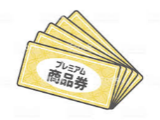 申込み期限：令和４年１０月３１日（月）午後5時まで◇　広 告 掲 載 申 込 書　◇　令和４年　　月　 　日記入　　　　　　　　　　　　　　（　FAX：０７７１-４２-５７３４　）　　　　　　　　　　　店　　名：　　　　　　　　　　　　　　　　　　　　　　　住　　所：　　　　　　　　　　　　　　　　　　　　　　　電話番号：　             FAX番号：　　　　　 　　　　　Eメールアドレス：　　　　　　　　　　　　　　　　　　　　　　下記に広告内容をご記入下さい（写真等を掲載希望の方は、添付して下さい）★必ず特典を記載ください。特典記載が申込受付の条件となります。特典記載例：商工会商品券にてお買い物の方は10％引き！！　　　　　　　　　　　　　　　　　　　商工会商品券で〇〇〇〇円以上お買い上げの方に〇〇〇プレゼント！  　　　　　　　商工会商品券ご利用で粗品進呈！！　　商工会商品券ご利用でポイント2倍！店名　　　　　　　　　　　　　　住所　　　　　　　　　　　　 定休日　　　　　　　　　　Tel　　　　　　　　　　　　 営業時間　 　　～　　　 　南丹市商工会商品券使用による特典有効期限令和　　　年　　　月　　　日まで（★最長令和５年３月３１日まで）